     Для поступающих в высшие учебные заведения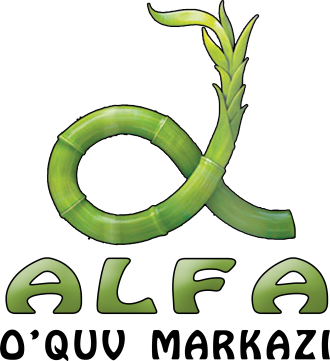 Учебный центр для абитуриентовК Н И Г А   В О П Р О С О В                            Aбитуриент:_______________________________________      ________							    		                           подписьВниманию абитуриентов !Перед решением тестовых заданий, проверьте, каждый блок долженсодержать 30 вопросов. Если вы увидели, что в блоке не хватает вопросов, обратитесь, пожалуйста, к руководителю аудитории.Вариант              Предметы :  Блок. Русский язык и литература                                    Блок. История                                    Блок. Ingliz tiliУ Д А Ч И  !!! Telegram manzilimiz  @qarshi_Alfa .                                                                                     Карши – 2019РУССКИЙ ЯЗЫК И ЛИТЕРАТУРА.1.Укажите слово, в котором согласных звуков столько же, сколько гласных.А) деревья    В) синее   С) вьётся    Д) если 2. Укажите ряд слов,образованных приставочно-суффиксальным способом.А) вход, принести, чайник  В) подход, въезд, маленькийС) подоконник, надомник, нагреваниеД) сытый, постройка, оледенелый3. Укажите ряд слов, ударение в котором падает на второй слог.А) завидно, закупорить, корыстьВ) обеспечение, загнутый, облегчитьС) принудить, заговор, столярД) индустрия, каталог, гусеничный4. Мережковский сказал о нем: «…это величайший реалист, измеривший бездны человеческого страдания, безумия и  порока, - вместе с тем величайший поэт евангельской любви…». Розанов назвал его «образцом величайшего диалектического писателя в России».Кто это?А) Ф. Достоевский   В) Л. ТолстойС) М. Горький    Д) А. Чехов5. Выберите грамматически правильное продолжение предложения:Поднявшись в небо,А) для планера нужен ветер или восходящие струи воздуха.В) полет планера напоминает парение орла.С) планер держится за счет восходящих струй воздуха.Д) у меня замелькало в глазах.6. В каком ряду во всех словах  пишется О?А) подр-жание, упр-жнение, трещ-ткаВ) преп-даватель, к-нфиденциально, укр-тительС) кат-строфа, эск-латор, траф-ретД) сокр-щение, б-рдовый, п-норама7. В каком предложении есть составное именное сказуемое?А) Меня потянуло в темную чащу берез и лип.В) Уступать морю нельзя.С) На заводе никого не оказалось.Д) В начале августа жара была нестерпимая.8. Укажите  словосочетание, в котором допущена ошибка, связанная с речевой избыточностью (плеоназм).А) безвалютный бартер  В) элегантные аксессуарыС) товарищи по работе   Д) друзья по несчастью9. Укажите предложение, в котором вы поставили тире(знаки препинания опущены).А) Влюбленные в свою профессию мы хотим созидать и творить для людей.В) Помни все хорошее от человека.С) Мелких чувст на свете не бывает мелкими бывают только души.Д) Я знаю в вашем сердце есть и гордость и прямая честь.10. Укажите предложение, в котором наблюдается смешение паронимов.А) На нас чуть не обрушилась каменистая глыба, да мы успели отбежать в сторону.В) Такое хищническое истребление лесов края привело к образованию оврагов.С) Он опытный агроном, знаток сельского хозяйства.Д) Птица врезалась в лобовое стекло автомобиля.11.  Кто  так говорит о себе? «Я прочитал Чехова за несколько дней. Произошло что-то удивительное, словно автор дал мне свои очки… Так проснулись в моем сознании картины детства…, и родились рассказы: «Воры», « Городской парк», «Больная».А) А. Каххар  В) Айбек  С) У.Хашимов  Д) Ш. Холмирзаев12. Укажите вариант с частицей ТО.1) Кто(то) стучал в окно. 2) На улице шел (то) дождь, (то) снег. 3) Бежал (то) быстро, но все равно не успел. 4) Мы спрятались за (то) дерево, что росло около дороги.А) 1,4   В) 1,3    С) 2,3    Д) 1,2,3 13. Какой троп используется в выражении:  Парадом развернув моих страниц войска, я прохожу по строчечному фронту.?А) метафора  В) сравнение  С) эпитет  Д) антитеза14.  Укажите сложносочиненное предложение, где между частями запятая не ставится (знаки препинания опущены).А) Владимир писал бы оды да Ольга не читала их.В) Олег усмехнулся однако чело и взор омрачилися думой.С) Дохнул мороз и рады мы проказам матушки-зимы.Д) В такую бурю волк не рыщет и медведь не вылезает из берлоги.15. Какое слово не имеет суффикс  -н-?А) осенний   В) книжный  С) юный  Д) лимонный16.  Укажите предложение с синтаксической ошибкой.А) Надо установить руководство и контроль за работой спортивной секции.В) Мы еще раз проверили работу бригады и выполнение плана.С) Паша огородил куст винограда проволокой  и каждый вечер поливал его.Д) Суждения Анны Ильиничны в то время были резки.17. Определите  размер данного  стихотворения:Тучки небесные, вечные странники!Степью лазурною, цепью жемчужноюМчитесь вы, будто как я же, изгнанники…А) хорей  В) ямб  С) дактиль  Д) амфиррахий18. Укажите, значение какого слова определено неверно.А) тайм – определенный период в спортивной игре.В) дискутировать – осуждать что-либо, критиковать кого-либо.С) тщетно – бесполезно, безрезультатно.Д) неизбежно – невозможно предотвратить что-то плохое.19. Укажите количество запятых в данном предложении: Шли мы по кочкам а между кочками там где кисла рыжая вода торчали острые как колья корни берез.А) 7    В) 5    С) 4   Д) 620. Укажите предложение, которое является простым (знаки препинания опущены).А) Один только месяц все также блистательно и чудно плыл в необъятных пустынях украинского неба.В) Быстро лето пролетело наступил учебный год.С) Тишина   небо и степь.Д) Вы никогда не видели как синичка пляшет.21. Укажите автора данных строк:Не раз, упав лицом в сырую землю,С отчаяньем, голодный, я твердил:«По силам ли, о Боже! Труд подъемлю?»И снова шел, собрав остаток сил.А) М.Горький   В) Н. НекрасовС) А.Твардовский    Д) Ф.Тютчев22. Определите,  какие причастия можно образовать от непереходных глаголов несовершенного вида.А) все четыре формы причастийВ)только формы действительных причастийС) только формы страдательных причастийД) только формы прошедшего времени действительных и страдательных причастий.23.  Укажите вариант, в котором между подлежащим и сказуемым запятая не ставится(знаки препинания опущены).А)Назначение каждого человека развить в себе все человеческое  общее.В) Говорить с вами только слова тратить.С) Обман всегда обман.Д)Воздух чист и свеж  как поцелуй ребенка24. Укажите предложение с морфологической ошибкой.А) Каждое утро над воинской частью колыхается флаг нашей страны.В) Мать с отцом машут вслед уходящему поезду.С) Коленка щиплет от зеленки.Д) Мать брызгает белье водой перед глажкой.25. Укажите автора слов: «Все мы вышли из гоголевской «Шинели».А) М.Булгаков   В) Ф. ДостоевскийС) М. Салтыков-Щедрин  Д) В. Белинский26. Укажите имя существительное, в окончании которого нужно писать А.А) соседушк… В) письмишк…С) заборишк…  Д) домишк…27. Укажите, сколько букв и звуков в слове «безжалостный»А) 12 букв, 9 звуков   В) 12 букв, 11 звуковС) 12 букв, 12 звуков   Д) 12 букв, 10 звуков28. Найдите предложение с наречием.А) (По) осеннему небу плывут облака.В) Разговор прошел (в)пустую.С) (На)верхушку тополя прибили скворечник.Д) Пойдем (по)этому пути.29. Укажите вариант написания слов в кавычках:1) река Чирчик; 2) объединение Луч; 3) газета Новости; 3) Большой театр; 4) орден Нахимова.А) 1,3    В) 2,4   С)2,3   Д) 1,2,430. Определите автора рассказов «Родинка», « Шибалково семя», «Судьба человека».А) М.Шолохов   В) И.ШмелевС) В.Шукшин    Д) М.ГорькийСоставила : Акифьева ОлесяТелефон: +998 90 666 74 69                                 TARIX31. Qadimda misrlik kemasozlar qayiqlarni nimadan yasashganlar? A) yog‘ochdan        B) qamishdan  C) teridan                D) papirus butalaridan 32. XX asr boshlarida Xiva xonligining qaysi shahrida asosan, paxtani tashib ketish bilan shug‘ullanadigan,  Rossiya savdogarlarining 10 ta idorasi va mahalliy tadbirkorlar  aka-uka Rizayevlar, P.A.Manuilov, S.Maksum, S.Tojiniyozov, T.Solijonov va boshqalarning jami 9 ta paxta tozalash zavodlari joylashgandi? A) Qo‘ng‘irotda    B) Yangi Urganchda C) Gurlanda         D) Xivada33. Rasmda berilgan inshoot qaysi shaharda joylashgan? 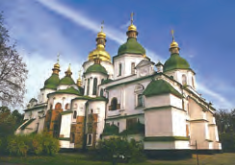 A)  Kiyevda   B) Konstantinapolda C) Parijda       D) Londonda 34. Quyida bir yilda bo‘lib o‘tgan voqealarni aniqlang.A) Xiva xonligi toshkil topdi. I.Safaviy Tabrizni ishqol etdi.                                                                                          B) M.Shayboniyxon Balx shahrini egalladi. X.Kolumb vafot etdi.                                                                              C) Subxonqulixon vafot etdi. Prussiya qirolligi tashkil topdi.                                                                                       D)     X.Kolumb vafot etdi. I.Safaviy Tabrizni ishqol etdi.35. O‘zbekistonda qachon Oliy majlis Milliy xavfsizlik to‘g‘risidagi konsepsiyani qabul qiladi? A) 1995-yil fevralda      B) 1996-yil mayda C) 1997-yil avgustda     D) 1998-yil martda 36. Quyidagilardan Arab xalifaligi tarixiga oid  to‘g‘ri javob berilmagan javobni aniqlang. A) VIII asrning boshlarida Shimoliy Afrikani bosib oldi B) Sharqda Kavkazorti va O‘rta Osiyoni bosib olib islom diniga kiritdi C) O‘rta Osiyoning janubi-g‘arbiy vohasi bo‘lgan Marvda qo‘zg‘alon 747-yilda boshlanadiD) Arab yozuvi oromiy yozuvi asosida vujudga kelgan37. Xitoyda Sin Shixuandi hukmronligi boshlanishidan 110 yil avval sodir bo‘lgan voqeani aniqlang.
A) Makedoniyalik Aleksandr tavallud topdi.
B) Kama yaqinida jang bo‘lib о’tdi.
C) Rim liklar tomonidan Karfagen vayron etildi.
D) Xeroneya yaqinida ja ng sodir bo‘ldi38.  Rasmda yulduzcha bilan belgilangan hudud Vena kongressiga ko‘ra,…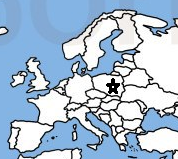 A) mustaqilligi tiklanib abadiy betaraf deb e’lon qilindi B) katta qismini Rossiya egalladi C) Belgiya qo‘shib beriladi D) Shimoliy Italiyada mustahkam o‘rnashib oldi 39.Yanszi viloyatida Samoviy mo‘l ko‘lchilik davlatini barpo etgan shaxsning kasbi nima edi?  A) dehqon  B) o‘qituvchi   C) harbiy  D) bankir  40. Hindistonda alohida xizmat ko‘rsatgan kishilarni taqdirlash uchun qanday yer egaligi turidan foydalanilgan?A) patta  B) xolisa  C) jogir  D) gras41. Chingizxon qaysi elchilik orqali xorazmshoh Muhammadni G‘arbning sohibqironi, o‘zini esa Sharqning podshosi deb hisoblashini xorazmshohga yetkazgan edi?A) 1216-yilgi Bahouddin Roziy elchiligiB) 1218-yilgi Mahmud Yalavoch elchiligiC) 1218-yilgi ibn Kafroj Bug‘ro elchiligiD) 1216-yilgi Mahmud Yalavoch elchiligi42. Qaysi javobda O‘zbekiston tarixiga oid 1999-yilda bo‘lib o‘tgan  voqealar ko‘rsatilgan?1)  "Ta’lim  to‘g‘risida"gi  qonunning qabul qilinishi;2)  "Xotira maydoni"  majmuasining ochilishi;3)  Olimpiya shon-shuhrati muzeyining ochilishi;4)  Jaloliddin  Manguberdi tavalludining 800  yillik  yubileyi A)  2,  4 B)  1,  3 С)  1,  2 D)  3,  443. Osiyoning … davlatida 1978-yilda harbiy tuntarish amalga oshirilgan va 1996-yilda esa o‘zini …Islom davlati (amirligi) maqomini e’lon qilgan? A) Eron  B) Pokiston  C) Iroq  D) Afg‘oniston44. Turkiston muhtoriyatida Muhammadjon Tinishboyevning o‘rinbosarlarini aniqlang? A) Mustafo Cho‘qay va Kichik Ergash B) Islom Shoahmedov va Ubaydulla Xo‘jayev C) Abdurahmon O‘razoyev va Obidjon Mahmudov D) Islom Shoahmedov va Abdurahmon O‘razoyev45. Yevropada sodir bo‘lgan "O‘ttiz yillik urush" davrida hukmdor bo‘lgan sulolalari aniqlang.1) Gabsburglar; 2) Romanovlar; 3) Boburiyiar; 4) Min;                    5) Gilzoiy; 6) Sin; 7) TokugavaA) 1, 2, 3. 4, 5, 6, 7  В) 1, 2, 3, 4, 6, 7 С) 1, 2, 3, 6, 7   D) 2, 3, 5. 6, 7 46. Nechanchi asrdan boshlab O‘rta Osiyoda binokorlikda sinchkori imoratlar keng tarqaladi?A) IX asrdan B) X asrdan  C) XI asrdan D) XII asrdan 47.  Neptun sayyorasi qachon kashf etilgan? A) 1842-yil  B) 1846-yil  C) 1845-yil  D) 1848-yil48. Rossiya imperiyasi Turkistonda o‘z mustamlakachiligini o‘rnatgach, dastlab bu yerdagi qanday tartibga asoslangan sudlar faoliyati cheklanib ular ustidan
qattiq nazorat o‘rnatilgan?A) qozilik sudlari B) Biy sudlarini C) sha’riyat asosida hukm chiqaruvchi sudlar D) milliy va diniy tartiblarga asoslangan sudlar49. XVII asrda Markaziy Osiyoning qaysi shahrida Qozi Soqiy madrasasi faoliyat ko‘rsatgan?A) Xivada    B) Marvda    C) Qo‘qonda D) Samarqandda50.1912-yil qaysi voqea natijasida Albaniya o‘zini suveren davlat deb e’lon qilgan? Versal shartnomasi asosida yirik shaharlardagi ommaviy xalq qo‘zg‘olonlari natijasida 1912-yilda Albaniyadagi milliy-ozodlik harakatlari natijasida Bolqon urushlari natijasida51.  "Avesto"dagi "dax’yu" ma’nosmi anglatuvchi birlikni mo‘g‘ullar davrida kimlar boshqargan?
A) no‘yonlar B )xonlar C) bosqoqlar D) beklarbegi
52.  Afg‘oniston Amir Temur tomonidan kimga in’om qilib beilgan ?  		                                                                              A) Umarshayxga           B) Pirmuhammadga                    C) Mironshohga            D) Shohruxga                                                    53. Hukmronligi davomiyligi bir xil bo‘lgan hukmdorlar o‘tgan davlatni aniqlang. (O‘rta asrlar XVI asr(dan (so‘ng)
A )Xitoy В ) Rossiya C) Hindiston D) Eron54.  1889-1913-yillarda Qizil  dengiz bo‘yi  va Somali  yarimoroli quyidagi qaysi davlatlar o‘rtasida taqsimlanib olindi?1)  Buyuk  Britaniya;  2)  Ispaniya;  3)  Portugaliya;  4)  Fransiya; 5)  Belgiya;  6)  Gollandiya; 7)  Germaniya;  8)  AQSh; 9)  Italiya A)  4,  5,  6 B)  2,  3,  7 С)  1,  4,  8 D)  1,  4,  955. Quyidagilarni moslashtiring?1. Namangan Qo‘qon xonligi hududiga kirgan.2. Registon maydonining hozirgi qiyofasi shakllantirildi.3. Xiva shahrida xattotlik va husnixat maktabi shakllandi.4. XIX asr o‘rtalari.5. XVII asr oxiri –XVIII asr boshlari.6. Rossiyada o‘zbek savdogarlari uchun katta imkoniyatlar yaratildi.7. Qozoq juz xonliklari uchga bo‘linib ketdi.8. Buxoroda “Shashmaqom” vujudga keldi.9. Parij 20 yil davomida qurilish maydoniga aylandiA) a-1, b-3, c-5, d-7           B) a-2, b-4, c-6, d-8C) a-2, b-4, c-9, d-8           D) a-2, b-5, c-9, d-856.  Quyidagi qaysi xalqlar XIX asr oxiri XX asr boshlarida uchta mustamlakachi davlatlar ta’sirida yashashga majbur bo‘lganlar? A) burlar,bolgarlar  B) xorvatlar ,serblar  C)ukrainlar,slovaklar   D)polyaklar,kongoliklar  57. Buyuk Ipak yo‘li haqidagi qaysi ma’lumot to‘g‘ri?
A) Mo‘g‘ullar bosqini davrida Buyuk Ipak yo‘li haraktsiz qoldi. B) Bu nomni bu yo‘lga ingliz geografi F.Rixtgofen tomonidan berilgan.                                           C) Bu yo‘l bundan 3-2 mingyillar ilgari paydo bo‘la boshlagan. D) Farg‘ona vodiysida bu yo‘l uchga bo‘lingan.
58.  XVIII asrda o‘z hukumronligini o‘rnatgan sulolalarni aniqlang.1) Ashtarxoniylar; 2) Mang‘itlar; 3) Minglar;                             4) Qo‘ng‘irotlar; 5) RomonovlarA) 1,3,5    B) 1,3,4    C) 2,3,5    D) 2,3,459. 1973-yilda Agusto Pinochet diktaturasi o‘rnatilgan mamlakat qachon mustaqillikka erishgan? A) 1813-yilda   B) 1816-yilda  C) 1818-yilda   D) 1811-yilda 60. Venetsiyalik  sayyoh Marko  Poloning Uzoq Sharq  va Xitoyga qilgan safari  davriga to‘g‘ri  keluvchi voqeani aniqlang.A)Moskva knyazligi  taxtiga  Ivan  Kalita  o‘tirdi.B) O1tin  O‘rda xoni Berkaxon jangda  halok  bo‘ldi.C)  Usmonli  turklar davlati asoschisi  Usmon  I taxtga o‘tirdi.D)Movarounnahr noibi Ma’sudbek pul islohotini amalgaoshiiyli.Tuzuvchi: Xoliqov G‘olibTaklif  va e’tirozlar uchun   tel:  +99890 428 20 26ENGLISH61. Brenda is … ideal for … job. She has … wealth of … experience.
A) the / the / - / -        B) - / the / a / -    C) an / a / - / the         D) - / a / a / an62. A warning sign 'Overheat' may come on, … turn off the applianceat once.A) for whom          B) on whose own  C) in which case     D) to whom63. … there was no one at home, I left the parcel in the shed.A) Realising              B) Having been realised  C) Being realised       D) Having realise 64. Please don't put yourself out making a meal. A sandwich … .A) will be doing   B) is going to do   C) will have done   D) will do65. … the centuries, flowers have been used for cooking in every conceivable way.A) Along    B) During    C) Through    D) Across66. You can't have an apple, and you can't have an orange … .
A) also    B) either    C) too    D) neither67. He made all the window-frames … oak; it took a long time.
A) in to   B) out of    C) along with    D) through 68. – Why were you so tired yesterday?      – Because I … all morning.A) jog                  B) had been jogging    C) was jogged     D) have been jogging69. Remind Tony about the party … he’s forgotten.A) in case                  B) unless    C) provided that        D) except70. I'm quite pleased that we do have the capacity to produce … much food.A) such    B) enough    C) too    D) that71. You won’t … to connect the Internet once you’ve got broadband as you’re online twenty four hours a day.A) need     B) must     C) ought     D) able72. We … while we were on holiday.A) were burgled our houseB) had our house burgled C) had burgled our houseD) got burgled our house73. She’d … start revising if she wants to do well in the exam next week.A) rather    B) preferred    C) make    D) better74. … the couple you met in France last year staying at the same hotel?A) Did    B) Have    C) Were    D) Could75. As long as I’m alive, I … to be turned into a vegetable garden.A) let my orchard to be cultivated B) get my orchard to cultivate C) have my orchard cultivated D) allow my orchard to cultivate76. The greater the demand, … the price.A) high B) the higher C) higher D) highest77. If aspirin … my headache, I will take a couple tonight instead of this horrible medicine.A) ease B) eased C) would ease D) will ease78. … getting a pet tarantula?A) Does Claire really think of B) Is Claire really thinking ofC) Has Claire really thought thatD) Has Claire really thinking thatRead the text. Then choose the correct answer for the gaps 79-81 in the text.Alpha, both as a symbol (79) … term, is used to refer to or describe a variety of things, including the first or most significant (80)… of something. The New Testament has God declaring himself to be the "Alpha and Omega, (81)… beginning and the end, the first and the last."79. A) or B) but C) and D) nor80. A) occurring B) occur C) occurrence D) occurred81. A) a B) – C) an D) theRead the text. Then choose the correct answer to questions 82-84.Mona doesn’t like to ask people for help. But it is hard for her to perform daily activities on her own. She is almost 13, yet she is no larger than a 5-year-old. Mona has trouble keeping her balance and can’t walk very far. When she uses a wheelchair, she can’t push it herself.Fortunately, Mona has a wonderful service dog named Sam. A service dog is a dog that has been trained to assist someone who has a physical problem. Sam lets Mona lean on him when she walks. He also pulls her wheelchair and turns lights on and off. When Mona drops something, Sam picks it up. He even pulls her socks off at night. Sam also helps Mona with everyday tasks at school. He carries her books from class to class in a special backpack. He puts Mona’s completed assignments in her teachers’ homework trays. In the lunchroom he throws away her trash. Besides making Mona less dependent on other people, Sam helps her lead a fuller life. Mona’s classmates flock around Sam like geese. This has helped her make friends. Sam also helps Mona be more active. With his aid, she raised over $500 in a walk-a-thon for her local humane society. Because of Sam, Mona doesn’t have to ask people for help. Sam brings her closer to other kids. And he even helps her contribute to her community.82. Using the passage as a guide, which of the following dogs is most likely a service dog? A) Frank's dog, who turns on the lights when Frank enters the room. B) Raul's dog, who fetches the newspaper for Raul while he is busy getting dressed. C) Mei's dog, who licks Mei’s face when she cries. D) Teddy's dog, who loves to play catch, go on walks, and watch movies with the family.83. According to the passage, Sam helps Mona by I. helping her to walk II. performing everyday tasks for her III. bringing her closer to her classmates A) I only B) I and II only C) II and III only D) I, II, and III84. Which of the following would be the best title for this passage? A) Why Mona Loses Her Balance B) How Mona’s Service Dog Helps Her C) Sam Helps Mona at School D) Raising Money for the Humane SocietyRead the text. Then choose the correct answer to questions 85-87.One of South America’s mysteries is Easter Island. Easter Island, also called Rapa Nui and Isla de Pascua, 3,600 km (2,237 mi) west of Chile, is a volcanic island with an interesting and partly unknown history. The island was named by the Dutch explorer Jacob Roggeveen because he encountered it on Easter Sunday 1722. He was the first European to find the island. The official name of the island, Isla de Pascua, means Easter Island in Spanish. This island is famous because of the approximately 887 huge statues which were found there. The statues consist of heads and complete torsos, the largest of which weighs 84 tons! These monuments, called moai, were carved out of compressed volcanic ash, called tuff, which was found at a quarry at a place called Rano Raraku. Statues are still being found. Some of the monuments were left only half–carved. Nobody knows why Rano Raraku was abandoned. It is thought that the statues were carved by the ancestors of the modern Polynesian inhabitants. But the purpose of the statues and the reason they were abandoned remain mysteries.85. Who named the island “Easter Island”? A) An explorer B) A Dutch explorer C) The original inhabitants D) Both A and B are correct.86. Who was Jacob Roggeveen? A) A European who found the island B) An explorer who named the island C) A person who carved several statues D) Both A and B are correct.87. Why isn’t the number of statues known? A) The island is too big to explore. B) Statues are still being found. C) Some statues were taken away. D) None of the aboveRead the text. Then choose the correct answer to questions 88-90.Marco Polo was born in 1254 in the Venetian Republic. The city of Venice, Italy was at the center of the Venetian Republic. When he was 17 years old, he went to China with his father, Niccolo, and his uncle, Maffeo. Pope Gregory X sent them to visit Kublai Khan, the emperor of China. Kublai Khan liked Marco Polo. He enjoyed Marco Polo’s stories about many lands. Kublai Khan gave Marco Polo a job. He sent Polo on diplomatic missions. He also made him governor of Yangzhou, an important trading city. When Marco Polo went back to the Venetian Republic, he talked about his life in China. Few believed his stories. In 1298, he went to jail during a war between Venice and Genoa. While he was a prisoner in jail, he dictated his stories about China to another man in jail. The man wrote down the stories. The stories became the book, “The Travels of Marco Polo.” Each chapter of the book covers a specific region of China. Each chapter is about the military, farming, religion, and culture of a certain area. The book was translated into many languages. Marco Polo got out of jail in 1299. He went back to Venice to join his father and uncle. He became very rich. In 1300 he got married, and he and his wife had three children. Marco Polo died in 1324. He was almost 70 years old.88. Who did Marco Polo visit in China? A) Niccolo B) Maffeo C) Pope Gregory X D) Kublai Khan89. In China, Marco Polo worked as a… A) storyteller. B) governor. C) writer. D) trader.90. Who wrote down Marco Polo’s stories? A) His father B) His uncle C) A prisoner D) The emperorTuzuvchi: Olmos Rahmonov (Taklif va e’tirozlar uchun telefon: +99897 222 08 41)AsrO‘zekiston tarixidagi voqeaJahon tarixidagi voqeaXVII asraG‘arbiy Yevropada usti yopiq bozorlar qurila boshlandi.bQoraqum eshon madrasasi qurilgan cXVIII asr oxirid“Sharq masalasi ” yuzaga keldi